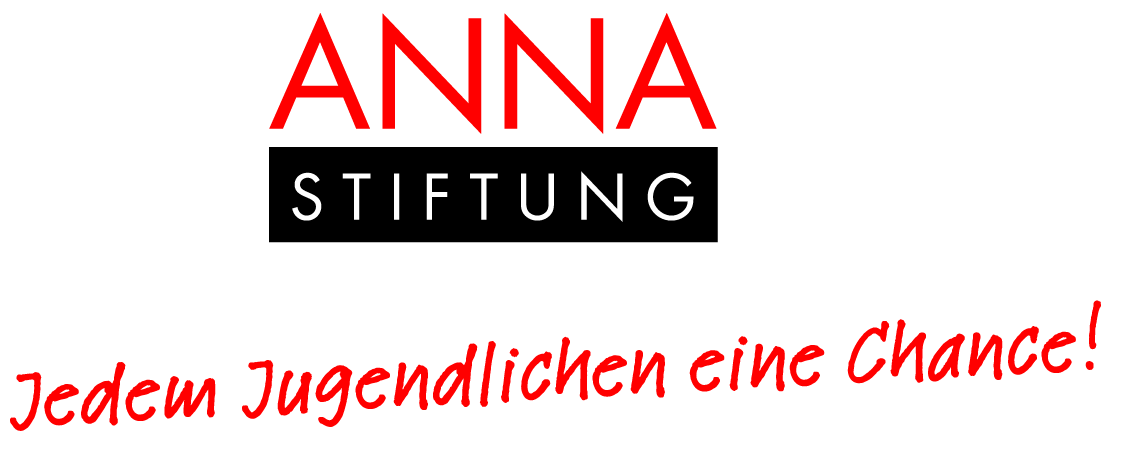 

Antrag auf Förderung durch die ANNA-StiftungAnna-Stiftung
Frau Anna Hofmann
Am Königsberg 11
92318 NeumarktKontakt:
Fax: 09181-298469
E-mail: info@anna-stiftung.de
Name und Anschrift des Antragstellers
Ansprechpartner für das Projekt/Person
Weitere Angaben				

-1-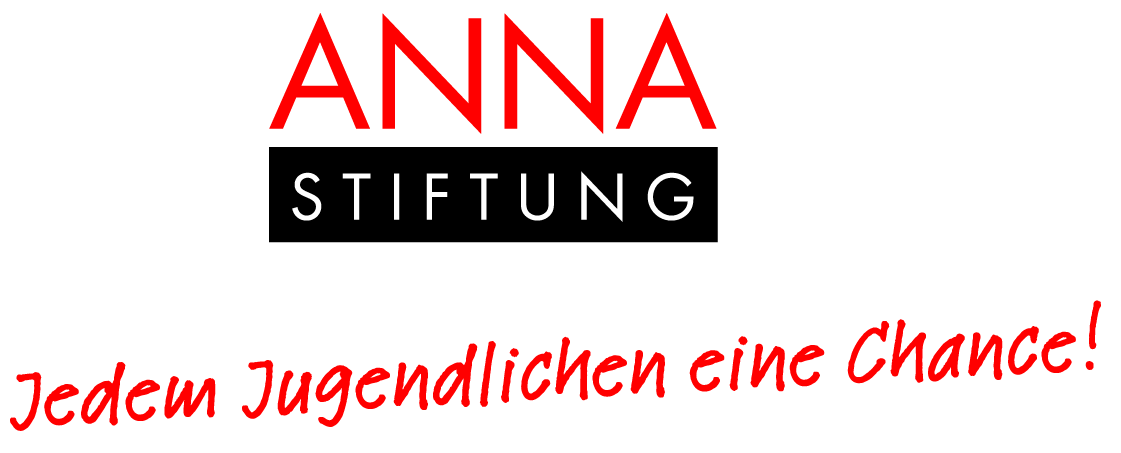 Bankverbindung			 	   
Angaben zum Projekt bzw. zum Vorhaben 
-2-Die ANNA-Stifung entscheidet zweimal jährlich über die Ausschüttung der Förderung (31.05. und 30.11.). Wir informieren Sie danach umgehend.Bitte reichen Sie Ihre Unterlagen spätestens bis zum 30.04. bzw. 31.10. ein.Vergessen Sie nicht einen Freistellungsbescheid, der nicht älter als 5 Jahre, beizufügen.-3-NameAdresseFaxEmailInternetNameAdresseFaxEmailInternetRechtsformGemeinnützigkeitEingetragener VereinSonstigesKontoinhaberKreditinstitutIBANBICBegründung & KurzbeschreibungZiele der FinanzierungZielgruppenZeitrahmen für Realisierung (Beginn und Ende)Ist eine Fortsetzung geplant?SUMMEGgf. kurze BeschreibungBeantragte GesamtsummeAufschlüsselung der PositionenGgf. Angabe der EigenmittelZuschüsse von anderen Förderern